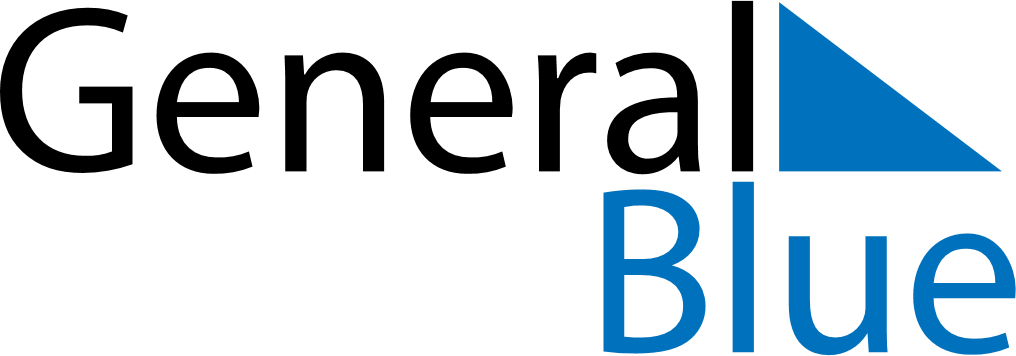 May 2024May 2024May 2024May 2024May 2024May 2024Maniitsoq, GreenlandManiitsoq, GreenlandManiitsoq, GreenlandManiitsoq, GreenlandManiitsoq, GreenlandManiitsoq, GreenlandSunday Monday Tuesday Wednesday Thursday Friday Saturday 1 2 3 4 Sunrise: 5:52 AM Sunset: 11:04 PM Daylight: 17 hours and 11 minutes. Sunrise: 5:49 AM Sunset: 11:08 PM Daylight: 17 hours and 18 minutes. Sunrise: 5:45 AM Sunset: 11:11 PM Daylight: 17 hours and 26 minutes. Sunrise: 5:41 AM Sunset: 11:15 PM Daylight: 17 hours and 33 minutes. 5 6 7 8 9 10 11 Sunrise: 5:37 AM Sunset: 11:18 PM Daylight: 17 hours and 40 minutes. Sunrise: 5:34 AM Sunset: 11:22 PM Daylight: 17 hours and 48 minutes. Sunrise: 5:30 AM Sunset: 11:25 PM Daylight: 17 hours and 55 minutes. Sunrise: 5:26 AM Sunset: 11:29 PM Daylight: 18 hours and 3 minutes. Sunrise: 5:22 AM Sunset: 11:33 PM Daylight: 18 hours and 10 minutes. Sunrise: 5:19 AM Sunset: 11:36 PM Daylight: 18 hours and 17 minutes. Sunrise: 5:15 AM Sunset: 11:40 PM Daylight: 18 hours and 25 minutes. 12 13 14 15 16 17 18 Sunrise: 5:11 AM Sunset: 11:44 PM Daylight: 18 hours and 32 minutes. Sunrise: 5:07 AM Sunset: 11:48 PM Daylight: 18 hours and 40 minutes. Sunrise: 5:04 AM Sunset: 11:51 PM Daylight: 18 hours and 47 minutes. Sunrise: 5:00 AM Sunset: 11:55 PM Daylight: 18 hours and 55 minutes. Sunrise: 4:56 AM Sunset: 11:59 PM Daylight: 19 hours and 2 minutes. Sunrise: 4:53 AM Sunset: 12:03 AM Daylight: 19 hours and 9 minutes. Sunrise: 4:49 AM Sunset: 12:06 AM Daylight: 19 hours and 17 minutes. 19 20 21 22 23 24 25 Sunrise: 4:45 AM Sunset: 12:10 AM Daylight: 19 hours and 24 minutes. Sunrise: 4:41 AM Sunset: 12:14 AM Daylight: 19 hours and 32 minutes. Sunrise: 4:38 AM Sunset: 12:18 AM Daylight: 19 hours and 39 minutes. Sunrise: 4:34 AM Sunset: 12:21 AM Daylight: 19 hours and 47 minutes. Sunrise: 4:30 AM Sunset: 12:25 AM Daylight: 19 hours and 54 minutes. Sunrise: 4:27 AM Sunset: 12:29 AM Daylight: 20 hours and 2 minutes. Sunrise: 4:23 AM Sunset: 12:33 AM Daylight: 20 hours and 9 minutes. 26 27 28 29 30 31 Sunrise: 4:20 AM Sunset: 12:37 AM Daylight: 20 hours and 17 minutes. Sunrise: 4:16 AM Sunset: 12:41 AM Daylight: 20 hours and 24 minutes. Sunrise: 4:12 AM Sunset: 12:44 AM Daylight: 20 hours and 32 minutes. Sunrise: 4:09 AM Sunset: 12:48 AM Daylight: 20 hours and 39 minutes. Sunrise: 4:05 AM Sunset: 12:52 AM Daylight: 20 hours and 46 minutes. Sunrise: 4:02 AM Sunset: 12:56 AM Daylight: 20 hours and 53 minutes. 